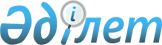 О внесении изменений в решение Жанакорганского районного маслихата от 30 декабря 2020 года №600 "О бюджете сельского округа Кожакент на 2021-2023 годы"
					
			С истёкшим сроком
			
			
		
					Решение Жанакорганского районного маслихата Кызылординской области от 31 марта 2021 года № 46. Зарегистрировано Департаментом юстиции Кызылординской области 8 апреля 2021 года № 8285. Прекращено действие в связи с истечением срока
      В соответствии с пункта 4 статьи 109-1 Бюджетного кодекса Республики Казахстан от 4 декабря 2008 года, "Бюджетный кодекс Республики Казахстан", пунктом 2-7 статьи 6 Закона Республики Казахстан от 23 января 2001 года "О местном государственном управлении и самоуправлении в Республике Казахстан" Жанакорганского районного маслихата РЕШИЛ:
      1. Внести в решение Жанакорганского районного маслихата от 30 декабря 2020 года №600 "О бюджете сельского округа Кожакент на 2021-2023 годы" (зарегистрировано в Реестре государственной регистрации нормативных правовых актов за номером 8081, опубликовано в эталонном контрольном банке нормативных правовых актов Республики Казахстан от 21 января 2021 года) следующие изменения:
      пункт 1 изложить в новой редакции:
      "1. Утвердить бюджет сельского округа Кожакент на 2021-2023 годы согласно приложение 1, 2 и 3 соответственно в том числе на 2021 год в следующем объеме:
      1) доходы – 82 160 тысяч тенге, в том числе:
      налоговые поступления – 5 213 тысяч тенге;
      неналоговые поступлениям – 488 тысяч тенге;
      поступления от продаж основного капитала – 0;
      поступления трансфертов – 76 459 тысяч тенге;
      2) затраты – 85 351,9 тысяч тенге;
      3) чистое бюджетное кредитование – 0;
      бюджетные кредиты – 0;
      погашение бюджетных кредитов – 0;
      4) сальдо по операциям с финансовыми активами – 0:
      приобретение финансовых активов – 0;
      поступления от продажи финансовых активов государства – 0;
      5) дефицит (профицит) бюджета – -3191,9 тысяч тенге;
      6) финансирование дефицита (использование профицита) бюджета – 3191,9 тысяч тенге;
      поступление займов – 0;
      погашение займов – 0;
      используемые остатки бюджетных средств – 3191,9 тысяч тенге.".
      Приложение 1 к решению изложить в новой редакции согласно приложениию к настоящему решению.
      2. Настоящее решение вводится в действие с 1 января 2021 года и подлежит официальному опубликованию. Бюджет сельского округа Кожакент на 2021 год
					© 2012. РГП на ПХВ «Институт законодательства и правовой информации Республики Казахстан» Министерства юстиции Республики Казахстан
				
      Председатель внеочередной IІI сессии Жанакорганского районного маслихата 

М. Балкожаев

      Секретарь Жанакорганского районного маслихата 

Г. Сопбеков
Приложение к решению
Жанакорганского районного маслихата
от 31 марта 2021 года № 46Приложение 1 к решению
Жанакорганского районного маслихата
от 30 декабря 2020 года № 600
Категория
Категория
Категория
Категория
Сумма, тысяч тенге
Класс
Класс
Класс
Сумма, тысяч тенге
Подкласс
Подкласс
Сумма, тысяч тенге
Наименование
Сумма, тысяч тенге
1.Доходы
82 160
1
Налоговые поступления
5 213
04
Hалоги на собственность
5 213
1
Hалоги на имущество
55
3
Земельный налог
303
4
Hалог на транспортные средства
4 855
2
Неналоговые поступления
488
01
Доходы от государоственной собственности
488
5
Доходы от аренды имущества, находящегося в государственной собственности
488
4
Поступления трансфертов 
76 459
02
Трансферты из вышестоящих органов государственного управления
76 459
3
Трансферты из районного (города областного значения) бюджета
76 459
Функциональная группа 
Функциональная группа 
Функциональная группа 
Функциональная группа 
Сумма, тысяч тенге
Администраторы бюджетных программ 
Администраторы бюджетных программ 
Администраторы бюджетных программ 
Сумма, тысяч тенге
Программа 
Программа 
Сумма, тысяч тенге
Наименование
Сумма, тысяч тенге
II. Расходы
85 351,9
1
Государственные услуги общего характера
30 438,2
124
Аппарат акима города районного значения, села, поселка, сельского округа
30 438,2
001
Услуги по обеспечению деятельности акима города районного значения, села, поселка, сельского округа
25 268
022
Капитальные расходы государственного органа
5 170,2
6
Социальная помощь и социальное обеспечение
2 576
124
Аппарат акима города районного значения, села, поселка, сельского округа
2 576
003
Оказание социальной помощи нуждающимся гражданам на дому
2 576
7
Жилищно-коммунальное хозяйство
13 741,6
124
Аппарат акима города районного значения, села, поселка, сельского округа
13 741,6
008
Освещение улиц в населенных пунктах
1 234
009
Обеспечение санитарии населенных пунктов
273
011
Благоустройство и озеленение населенных пунктов
12 234,6
8
Культура, спорт, туризм и информационное пространство
14 005
124
Аппарат акима города районного значения, села, поселка, сельского округа
13 750
006
Поддержка культурно-досуговой работы на местном уровне
13 750
124
Аппарат акима города районного значения, села, поселка, сельского округа
255
028
Реализация физкультурно-оздоровительных и спортивных мероприятий на местном уровне
255
12
Транспорт и коммуникация
20 963
124
Аппарат акима города районного значения, села, поселка, сельского округа
20 963
045
Капитальный и средний ремонт автомобильных дорог в городах районного значения, селах, поселках, сельских округах
20 963
13
Прочие
24 580
124
Аппарат акима города районного значения, села, поселка, сельского округа
24 580
040
Реализация мероприятий для решения вопросов обустройства населенных пунктов в реализацию мер по содействию экономическому развитию регионов в рамках Программы развития регионов до 2025 года
3 617
045
Капитальный и средний ремонт автомобильных дорог на улицах населенных пунктов
20 963
15
Трансферты
11,1
124
Аппарат акима города районного значения, села, поселка, сельского округа
11,1
048
Возврат неиспользованных (недоиспользованных) целевых трансфертов
11,1
3.Чистое бюджетное кредитование
0
4. Сальдо по операциям с финансовыми активами
0
5. Дефицит (профицит) бюджета
-3191,9
6. Финансирование дефицита (использование профицита) бюджета
3191,9
8
Используемые остатки бюджетных средств
3 191,9
1
Остатки средств бюджета
3 191,9
01
Свободные остатки бюджетных средств
3 191,9